附件1：特邀报告安排注：论坛嘉宾演讲顺序，以会议当天实际情况为准。时间：2017年04月10日8:40-12:00时间：2017年04月10日8:40-12:00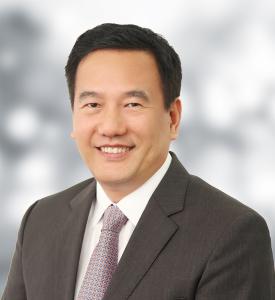 王晓东中国科学院院士美国国家科学院院士北京生命科学研究所所长报告题目：中国医药创新之路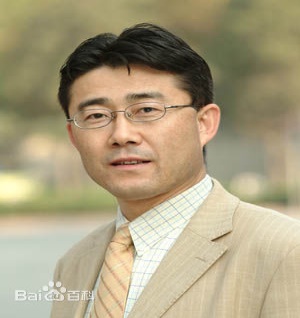 高 福中国科学院院士中国疾病预防控制中心副主任报告题目：抗体的抗原选择与机制研究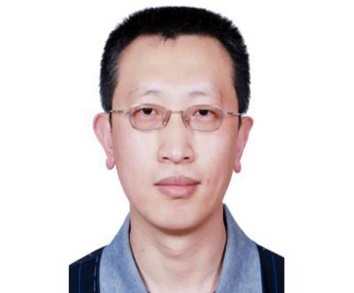 周 琪中国科学院院士中国科学院大学副校长报告题目：干细胞与再生医学研究进展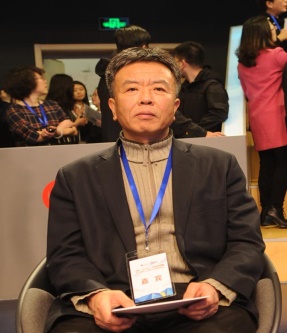 吴海东国家工信部消费品工业司副司长报告题目：稳中求进推动医药工业十三五规划落实时间：2017年04月10日13:00-18:30时间：2017年04月10日13:00-18:30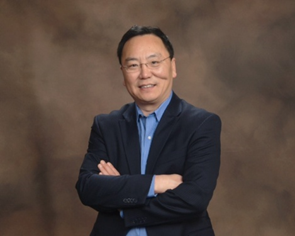 巢守柏阿斯利康公司业务高级副总裁报告题目：生物医药产业的未来愿景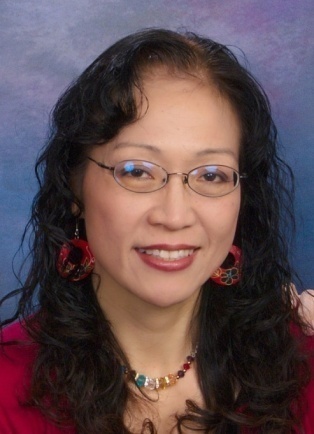 申华琼强生医药公司中国开发中心总负责，副总裁报告题目：创新抗体药的临床研发挑战及经验分享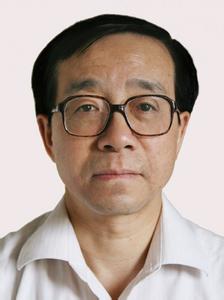 李琦涵中国医学科学院医学生物学研究所所长报告题目：手足口病疫苗的技术研究与免疫学问题的分析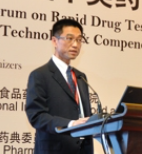 梁成罡中国食品药品检定研究院激素室副主任报告题目：新型重组激素类药物质量控制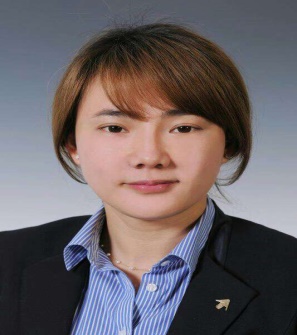 安文琪华兰基因工程有限公司总经理报告题目：抗体工艺开发与大规模生产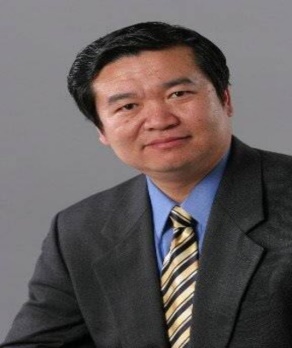 张  丹“千人计划”专家联谊会秘书长方恩（天津）医药发展有限公司董事长兼首席执行官报告题目：中美联合药物开发战略：创新药的必由之路时间：2017年04月10日17:50-18:30时间：2017年04月10日17:50-18:30签约会签约会时间：2017年04月11日8:40-12:00时间：2017年04月11日8:40-12:00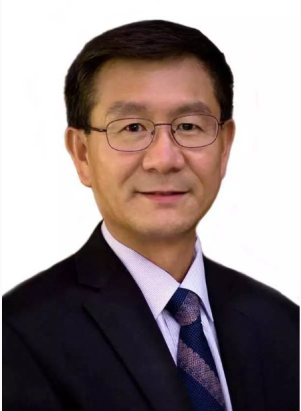 何如意国家食品药品监督管理总局药品审评中心首席科学家报告题目：药物临床设计与一致性评价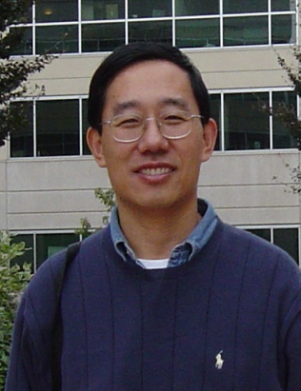 姜绪荣阿斯利康制药公司生物制药质量和技术总监报告题目：治疗性抗体Fc效应功能的评估和控制策略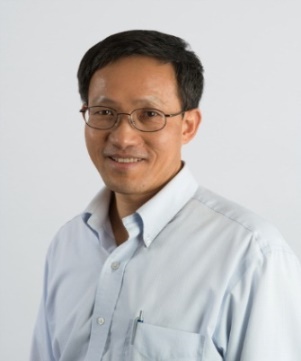 夏志南辉瑞制药生物技术公司新药研发主任及总监报告题目：双特异性多价抗体的发现与开发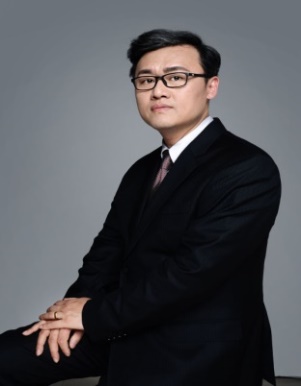 徐  霆中组部千人计划特聘专家苏州康宁杰瑞生物科技有限公司总裁报告题目：基于单域抗体开发PDL1抑制剂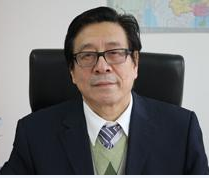 姚大林北京昭衍新药研究中心股份有限公司资深副总兼首席科学家报告题目：美国FDA IND申报、审评及临床前药理学法规要求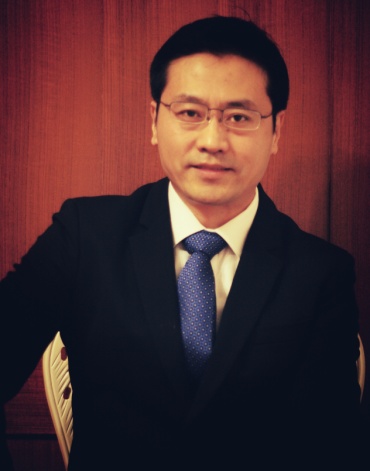 尹  正国投创新投资管理有限公司执行董事报告题目：生物大分子药物的产业发展与投资时间：2017年04月11日9:00-12:00时间：2017年04月11日9:00-12:00沙   龙（企业家、创业者）沙   龙（企业家、创业者）